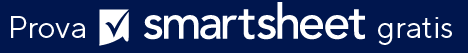 MODELLO DI FATTURA PER CANONE D'AFFITTO				 Autorizzo l'azienda/individuo di cui sopra a effettuare l'addebito sulla carta di credito indicata nel presente modulo di autorizzazione secondo i termini sopra descritti. Questa autorizzazione di pagamento si applica ai beni/servizi sopra descritti, solo per l'importo sopra indicato, ed è valida solo per un (1) utilizzo di una (1) volta. Certifico che sono un utente autorizzato di questa carta di credito e che non contesterò il pagamento con la mia società di carta di credito, a condizione che la transazione corrisponda ai termini indicati in questo modulo.IL TUO LOGOFATTURA PER AFFITTOFATTURA PER AFFITTOFATTURA PER AFFITTONome dell'aziendaDATA DELLA FATTURA123 Main StreetHamilton, OH 44416FATTURA N.(321) 456-7890Indirizzo e-mailDATA DI SCADENZAFATTURA AIMPORTOC.A.: Nome / RepartoNome dell'azienda123 Main StreetHamilton, OH 44416(321) 456-7890Indirizzo e-mailINDIRIZZO PROPRIETÀAFFITTOCOSTITOTALESUBTOTALESUBTOTALESUBTOTALEALTROALTROALTROTOTALETOTALETOTALE TERMINI E CONDIZIONIPagamento in rimessa entro ________ giorni dalla ricezione della fattura.Verrà applicato un addebito del _______% al giorno in caso di ritardo nel pagamento. Si prega di intestare l'assegno a nome della tua azienda.Si prega di intestare l'assegno a nome della tua azienda.Si prega di intestare l'assegno a nome della tua azienda.Si prega di intestare l'assegno a nome della tua azienda.GRAZIEGRAZIEGRAZIEGRAZIEPer domande relative a questa fattura, si prega di contattarePer domande relative a questa fattura, si prega di contattarePer domande relative a questa fattura, si prega di contattarePer domande relative a questa fattura, si prega di contattareNome, (321) 456-7890, indirizzo e-mailNome, (321) 456-7890, indirizzo e-mailNome, (321) 456-7890, indirizzo e-mailNome, (321) 456-7890, indirizzo e-mailwww.tuoindirizzoweb.comwww.tuoindirizzoweb.comwww.tuoindirizzoweb.comwww.tuoindirizzoweb.comIL TUO LOGOIL TUO LOGOIL TUO LOGOIL TUO LOGOFATTURA PER AFFITTOTIPO DI PAGAMENTOFATTURA PER AFFITTOTIPO DI PAGAMENTOFATTURA PER AFFITTOTIPO DI PAGAMENTOFATTURA PER AFFITTOTIPO DI PAGAMENTOCARTA DI CREDITOCARTA DI CREDITOCARTA DI CREDITOCARTA DI CREDITOCARTA DI CREDITOCARTA DI CREDITOCARTA DI CREDITOCARTA DI CREDITOCARTA DI CREDITOCARTA DI CREDITOCARTA DI CREDITOVISAMASTERCARDMASTERCARDDISCOVERDISCOVERDISCOVERAMEXNOME DEL TITOLARE DELLA CARTANOME DEL TITOLARE DELLA CARTANUMERO DELLA CARTANUMERO DELLA CARTADATA DI SCADENZADATA DI SCADENZADATA DI SCADENZA             /             /             /CVVCVVCAPCAPCAPFIRMA DEL TITOLARE DELLA CARTADATAASSEGNO BANCARIOASSEGNO BANCARIOASSEGNO BANCARIOASSEGNO BANCARIOTITOLARE DEL CONTOINDIRIZZONOME DELLA BANCANUMERO DI CONTOTIPO DI CONTOCODICE ABA (Stati Uniti)DICHIARAZIONE DI NON RESPONSABILITÀQualsiasi articolo, modello o informazione sono forniti da Smartsheet sul sito web solo come riferimento. Pur adoperandoci a mantenere le informazioni aggiornate e corrette, non offriamo alcuna garanzia o dichiarazione di alcun tipo, esplicita o implicita, relativamente alla completezza, l’accuratezza, l’affidabilità, l’idoneità o la disponibilità rispetto al sito web o le informazioni, gli articoli, i modelli o della relativa grafica contenuti nel sito. Qualsiasi affidamento si faccia su tali informazioni, è pertanto strettamente a proprio rischio.